Your recent request for information is replicated below, together with our response.Question 1aIf Police Scotland flags antisemitic crimes separately, please provide us with:The total number of antisemitic crimes recorded in each month of 2021, 2022 and 2023;The total number of antisemitic violent crimes recorded, in each month of 2021, 2022 and 2023, which fell into the Home Office categories of “homicide”, “violence with injury” and “racially or religiously aggravated assault without injury”;The total number of antisemitic crimes, in each month of 2021,2022 and 2023, that resulted in charges being brought; andThe total number of antisemitic non-criminal incidents recorded in each month of 2021, 2022 and 2023.Question 1bIf Police Scotland does not flag antisemitic crimes separately, please search for crimes and non-criminal incidents in your CRIS using the following whole keywords (i.e. not parts of words, but whole words, so that when you search for “Jew”, entries containing “jewellery” are not returned).  Since use of all the keywords might prevent you from answering this FOI request due to excessive cost, please only use the keywords (starting at the top) that can be used without incurring excessive cost.The keywords are:Jew/Jews/Jewish/JudaismSemite/Semitic/SemitismAntisemite/Antisemitic/AntisemitismYid/Yids/Yiddo/YiddishWhen responding to Q1 or Q1a, please use the following table format, with the following headings:MonthNumber of antisemitic crimes recordedNumber of antisemitic crimes involving allegations of violence*Number of antisemitic crimes resulting in charges being broughtNumber of antisemitic incidents reported*For the purpose of this request, antisemitic crimes involving allegations of violence are those antisemitic crimes which fell into the Home Office categories of “homicide”, “violence with injury” and “racially or religiously aggravated assault without injury”.Please find the requested information in the attached spreadsheet. I would ask that you take note of the caveats included for each table and that due to the low numbers involved care should be taken with any month by month comparison.If you require any further assistance, please contact us quoting the reference above.You can request a review of this response within the next 40 working days by email or by letter (Information Management - FOI, Police Scotland, Clyde Gateway, 2 French Street, Dalmarnock, G40 4EH).  Requests must include the reason for your dissatisfaction.If you remain dissatisfied following our review response, you can appeal to the Office of the Scottish Information Commissioner (OSIC) within 6 months - online, by email or by letter (OSIC, Kinburn Castle, Doubledykes Road, St Andrews, KY16 9DS).Following an OSIC appeal, you can appeal to the Court of Session on a point of law only. This response will be added to our Disclosure Log in seven days' time.Every effort has been taken to ensure our response is as accessible as possible. If you require this response to be provided in an alternative format, please let us know.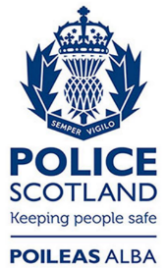 Freedom of Information ResponseOur reference:  FOI 24-0225Responded to:  23 April 2024